2024 SUMMER STUDENT NURSE EXTERNSHIP PROGRAM | 
CLINICAL SKILLS CHECK LISTINSTRUCTIONS TO THE SCHOOL 0F NURSING  -  Place a check in the appropriate column below to indicate if content has been covered in theory. On the attached skills check list indicate: 1) that content has been covered in theory, and 2) the student has had clinical experience in performing the skill.  Comment as appropriate.  Sign and date as indicated.INSTRUCTIONS TO THE PRECEPTOR  -  Date and sign CLINICAL SKILLS CHECKLIST form validating the Extern’s performance on skills and that the student nurse extern has covered theory and/or clinical experience.  Indicate the method of validation used by the preceptor using the key provided on the form at the bottom of each page and initial each entry. All procedures are to be performed in the presence of the preceptor until the preceptor validates safe performance of the skill.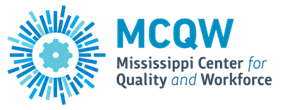 2024 SUMMER STUDENT NURSE EXTERNSHIP PROGRAM | Clinical Skills Check ListSee NEXT PAGE for Skills Exclusion List.Attached to the Skills is a list of clinical skills that MAY NOT be performed by an extern.  Schools and/or hospitals/agencies may identify additional skills that are not to be performed by summer student nurse externs. Please list below any additional skills that may NOT be performed: Prepared by:Externship CommitteeFormulation Date: 9/81Last Reviewed/Revised:  11/09, 12/10, 12/11, 11/12, 11/13, 12/14, 10/15, 11/16, 12/17, 1/18, 11/18, 11/19 12/20, 12/21, 12/22, 1/23, 10/232024 SUMMER STUDENT NURSE EXTERNSHIP PROGRAM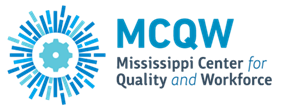 SKILLS EXCLUSION LIST(Skills That the Student Nurse Extern MAY NOT PERFORM)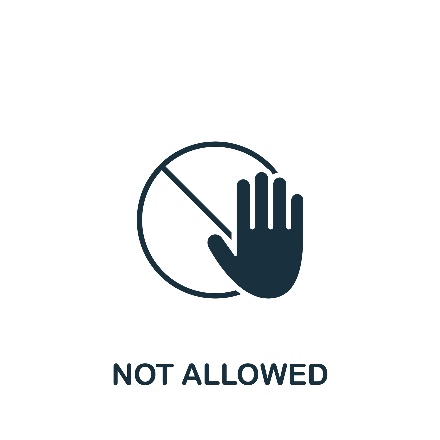 Each Student Nurse Extern enrolled in the Summer Student Nurse Externship Program is provided a Skills Check List that outlines what skills can be performed under the supervision of the preceptor. The following clinical skills MAY NOT be performed by a Student Nurse Extern.Hang lipids, hyperalimentation, chemotherapy, rejection medications, epidurals, and/or experimental drugs or monoclonal antibody infusions.Titrate IV medications. This includes but not limited to Pitocin or Magnesium Sulfate Drips in L&D. Administer or restart blood products including albumin, HESPAN, platelets, RhoGAM, and fresh-frozen plasma. Check out blood products from the blood bank. Withdraw blood from arterial lines.Discontinue PICC or Central IV lines.Conduct cardiac outputs or manipulate (to include but not limited to instillation of fluids, inflation of balloon, adjustment of parameters in any manner) arterial and/or invasive monitoring lines (including removal of catheter).Access controlled medications and/or independent access to narcotics.8A. Once the process has been validated by the Preceptor, the Extern can give the medication.Remove or hang narcotics for PCA pumps.9A. The Extern can hang the narcotics with the mandatory requirement that the Preceptor is present at the time of administration.Access dialysis devices or give meds. Access implantable ports - permanent or temporary. Tape, extubate, or manipulate (to include but not limited to tape, extubate, maneuver, or adjust in any manner) endotracheal tubes.  Manipulate (to include but not limited to taping, maneuvering, or adjusting in any manner) respiratory ventilator equipment, auto-infusion devices, and/or dialysis devices.Discontinue chest tubes. 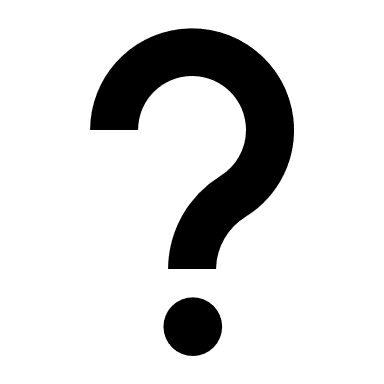 Perform vaginal examinations.Transport a client per ambulance or helicopter.Ride in ambulance or helicopter. Take verbal or telephone orders. Sign as a witness for an informed consent.  Defibrillate. Procedural sedation.Insert ultrasound, guidewire assisted peripheral IV (example: AccuCath)Name of Student Nurse Extern:Name of School of Nursing: STUDENT AGREEMENT:I request the Clinical Skills Check list be released to (insert hospital/agency name below)  I have read the approved list of nursing activities and procedures on this skills check list, and I agree to perform only approved skills in my role as a summer student nurse extern.  I also agree to complete the extern evaluation form at the end of the externship.Signature of Student Nurse Extern                                                DateContent Relevant To:Theory:Obstetrical NursingPediatric NursingMedical NursingSurgical NursingMental Health/Psychiatric NursingOtherComments:Signature of Faculty MemberDateSkillTheoryClinical ExperienceCommentsDateMethod of Validation/Preceptor InitialsI.   NURSING PROCESSASSESSMENTParticipates in data collection of nursing history.Participates in therapeutic communication.                                    Performs physical assessment.Provides information needed to RN for discharge planning.B.     ANALYSISFormulates nursing diagnosis based on assessment data.C.   PLANNINGContributes to nursing plan of care.D.   INTERVENTIONObserves and participates in assessment of behavior/health state and responses to therapy.Temperature1. Oral        2. Axillary        3. Rectal        4. TympanicPulse1.  Apical        2. PeripheralRespirationsBlood PressureNeurological Checks2.  Provides proficient nursing care based on validation of skills.3.  Charts nursing care and observations.4.  Reflects nursing care plan into record by proper charting.5.  Communicates pertinent nursing observations to appropriate members of the health care team.SkillTheoryClinical ExperienceCommentsDateMethod of Validation/Preceptor InitialsE.  EVALUATION1.  Participates in evaluation of nursing care given.2.  Participates in planning of future care based on results of evaluation.3.  Seeks and assists in evaluating feedback regarding nursing care to determine necessary changes in the care plan and in own        performance. II.   PROCESSES A.  PARTICIPATES IN ADMISSION/DISCHARGE AND TRANSFER 1.  Admission Procedure2.  Transfer3.  Discharge Procedure4.  Post Mortem CareB.  PARTICIPATES IN ASSESSMENT OF SKIN AND APPLICATIONS OF HEAT AND COLD1.  Aqua Pad2.  Hot/Cold Compresses3.  Ice Bags4.  Heat LampC. ASSISTS IN NURSING ROLE RELATED TO DIAGNOSTIC PROCEDURESD. APPLIES BANDAGING AND DRESSINGS1.  Ace Bandage 2.  Binders3.  Support Hose4.  Sterile Dressings5.  IV Site Dressings (Central-PICC) Presence of Preceptor6.  Suture Removal7.  Staple RemovalE.  INSERTS N/G TUBESkillTheoryClinical ExperienceCommentsDateMethod of Validation/Preceptor InitialsF.   DIETARY NEEDS1.  Feeds Patient2.  Provides Nourishment3.  Prepares Patient for Meals4.  Peg Tube Feeding5.  Gastric Tube Feeding6.  N/G Tube FeedingELIMINATION1.  Bedpan and Urinal: Gives, removes, observes content2.  Bowel Training Program3.  Bladder Training Program4.  Urinary Catheterization (Adult)a.  Intermittent b.  Indwelling5. Urinary Catheterization (Pediatric)a.  Intermittentb.  Indwelling6.  External Catheter7.  Enemas8.  Ostomies9. Rectal TubesHYGIENE 1. Batha. Bedb. Showerc. Sitzd. Tube. Therapeutic2. Bed Making a. Occupiedb. Surgicalc. Unoccupied3. Oral Hygienea. Denturesb. Routine Consciousc. Routine Unconscious4.  Peri Care5.  Routine Newborn Care6.  Skin Carea.  Prevention of Decubitus                      b.  Decubitus CareEMERGENCY MEASURESBasic CPR and Heimlich Maneuver SkillTheoryClinical ExperienceCommentsDateMethod of Validation/Preceptor Initials J.  INFECTION CONTROL          1.  Handwashing2.  Care of Soiled Items3.  Universal Precautions4.  Special Isolation Procedures5. Donning / Doffing PPEK.  INTAKE AND OUTPUT          1.  Measures I&O2.  Records I&O L. INTRAVENOUS THERAPY: NOTE: All IV procedures must be done in the presence of preceptor at all times 1. Initiate Venipuncture                a.  Initiate INTb. Hang Continuous IV Fluids2. IV push medications            3. Hang Basic and Balanced Electrolyte Solutions4. Hang Primary Solution with approved medications labeled by RN or Registered Pharmacist5.  Hang IV Piggybacks to Peripheral, Central, and      PICC IV Lines and Buretrols. 6. Withdraw blood from Central Line.  7. May administer medications and intravenous fluids through Peripheral, Central, PICC and implantable ports. May access the “pig tail” of the implantable port but not insert the HUBER Needle.8. Monitors IV Rate9. Records IV Intake10. Discontinue Peripheral IVM. IRRIGATIONS1. Bladder2.  Colon (non-medicated)3.  Vaginal4.  NasogastricN.  PERITONEAL DIALYSIS: NOTE: must be done in the presence of preceptor at all timesSkillTheoryClinical ExperienceCommentsDateMethod of Validation/Preceptor InitialsO.  MEDICATION ADMINISTRATION           1.  Oral2.  Subcutaneous 3.  Intramuscular4.  Intravenous5.  Mucous Membrane Application       a. Sublingualb. Buccalc. Inhalantsd. Vaginale. Rectal6. Topical a. Dermal        b. Transdermalc. Ophthalmicd. OticP.  MOBILITY AND IMMOBILITY CARE           1.  Ambulation with devices2.  Bed Cradle3.  Bicycle4.  Footboard5.  Scales                 a. Bedb. Uprightc. Infant      d. Wheelchair6.  Special Beds/Mattresses7.  Range of Motiona. Activeb. Passive8.  Safe Patient handling equipment9.  Positioning10.  Prosthetic Devices11.  Restraints, care of patients12.  Side Rails13.  Stretcher14.  Wheelchair15.  Radiation Therapy PrecautionsSkillTheoryClinical ExperienceCommentsDateMethod of Validation/Preceptor InitialsQ. PATIENT TEACHINGR. PRE-OPERATIVE CARES. POST-OPERATIVE CARET.  RESPIRATORY CARE 1. Humidifiers2. Oxygen                a. Cannulab. Mask3. Tracheal Suctioning4. Trach CareAerosol TherapyU.  SPECIMENS, COLLECTION OF           1.  Sputum2.  Stool3.  Urinea. Routine Voidedb. 24-Hourc. Clean Catchd. Culture and Sensitivity4.  Blood                 a. Venipunctureb. Neonatal Heel Stick / PKU only when Preceptor is presentc. Bedside Glucose5. Wound Culture   SkillTheoryClinical ExperienceCommentsDateMethod of Validation/Preceptor InitialsV.  SUCTION           1.  Gastric2.  Chest Tube Maintenance    W.  TRACTION MAINTENANCE1.  Cervical2.  Bucks Extension3.  Pelvic4.  Halo Vest5.  Pin CareStudent Nurse Extern: Printed Name (print in space below)DateStudent Nurse Extern: Signature (sign in space below)DatePreceptor Name: Printed Name (print in space below)DatePreceptor Name: Signature (sign in space below)Date